BEFORE START1. Preflight inspection . . . . . . . . . . . . . . . . complete2. Passenger harnesses, doors & egress . . . .  briefed3. Rear door . . . . . . . . . . . . . . . . . closed and locked4. Front canopy . . . . . . . . . . . . . . . . . position 1 or 25. Adjustable backrests . . . . . . . . . . . . . . . . . upright6. Rudder pedals . . . . . . . . . . . . . . . . . . . . . adjusted7. Safety harnesses . . . . . . . . . . . . . . . . . . .  fastened8. POWER levers . . . . . . . . . . . . . . . . . . . . . .  IDLE9. Parking brake . . . . . . . . . . . . . . . . . . . . . . . . . . set10. AVIONIC MASTER  . . . . . . . . . . . . . . . .   OFF11. GEAR selector . . . . . . . . . . . . . . . . . . .   DOWN12. VOTER switch . . . . . . . . . . . . . . . . . . . .  AUTO13. ALTERNATORS . . . . . . . . . . . . . . . . . . . . . ON14. Fuel pumps . . . . . . . . . . . . . . . . . . . . . . . .   OFF15. ELECT. MASTER . . . . . . . .. . . . . . . . . . . .  ON16. G1000, after power-up  . . . . . . . . . . . . . . .  ENT17. Fuel temperature . . . . . . . . . . . . . . . . .   checkedENGINE START1. Strobe lights (ACL) . . . . . . . . . . . . . . . . . . . . ON2. ENGINE MASTER . . . . . . . . . . . . . . . . . . . . ON 3. Annunciations. . . . . . . "L ENGINE GLOW" ON4. Annunciations / Engine / System Page . .checked     After the L ENGINE GLOW extinguishes:5. START KEY . . . . . . . . . . . . . . . START / release6. Annunciations / Engine / System Page . . checked7. Annunciations / Starter . . . . . . . . . . . . . . . . . OFF8. Annunciations / Oil pressure . . . . . . . . . . . . .  OKIf oil pressure in red > 3 seconds . . . ENGINE MASTER to OFF9. Circuit breakers . . . . . . . . . . . . . . . . . . . . checked 10. Idle RPM . . . . . . . . . . . . . . . . . .  710 ± 30 RPM    Repeat for right engineBEFORE TAXI0. FUEL SELECTORS . . . . . . . . . . . CROSSFEED1. Power lever . . .  max 50% if engine temp < green 2. AVIONIC MASTER . . . . . . . . . . . . . . . . . . . .ON3. Air conditioning & electrical eqp . . . . as required    a. Stratus 2S . . . . . . . . . . . . . . . . . . . . . . . . . .  ON    b. iPad WiFi . . . . . . . . . . . . . .  Link to Stratus 2S4. Flight instruments and avionics . . . . . . . . . . . . set5. Flood light  . . . . . . . . . . . . . . . . . . . . . . . ON, test6. Pitot and stall warn heating . . .  ON, annunciated7. Pitot and stall warn heating . . . . . . . . . . . . . .OFF8. Strobe lights (ACL) . . . . . . . . . . . . .  checked ON9. Position, landing, and taxi lights . . . .  as required10. PFD . . . NO AUTOPILOT ANNUNCIATIONS11. Autopilot disconnect tone . . . . . . . . . . . .   noted12. MANUAL ELECTRIC TRIM . . . . . . . . .  tested 13. AUTOPILOT . . . . . . . . . . . . . . . . . . . .  engaged14. AP DISC switch . . . . . . . . . . . . . . . . . . . pressed15. TRIM . . . . . . . . . . . . . . . . . . . . . . . . . . . take-offTAXI1. Parking brake . . . . . . . . . . . . . . . . . . . . .  released2. Brakes . . . . . . . . . . . . . . . . . . . . . . . . . . . . . tested3. Nose wheel steering . . . . . . . . . . . . . . . .  checked4. Flight instrumentation and avionics . . . .  checked5. Fuel pumps LH/RH . . . . . . . . . . . .  checked OFF6. FUEL SELECTORS . . . CROSSFEED for 30 sec7. FUEL SELECTORS . . . . . . . . . . . . . . . . . . .  ONBEFORE TAKE-OFF1. Airplane position . . . . . . . . . into wind if possible2. Parking brake . . . . . . . . . . . . . . . . . . . . . . . . . . set3. Adjustable backrests . . . . . . . . . . . . . . . . . upright4. Safety harnesses  . . . . . . . . . . . . . . . . . . . fastened5. Rear door  . . . . . . . . . . . . . . . .  closed and locked6. Front canopy . . . . . . . . . . . . . .  closed and locked7. Front baggage doors . . . . . . . . . . . . . . . . .  closed8. Door warning (DOOR) . . . . . . . . . . no indication9. Annunciations / Engine / System Page . . checkedoil pressure may be in the yellow with a warm engine at idle10. Circuit breakers . . . . . . . . . . . . . . . . . . . checked11. Longitudinal trim . . . . . . . . . . . . . . . . . . . . . T/O12. FUEL SELECTORS . . . . . . . . . . .  checked ON13. Rudder trim . . . . . . . . . . . . . . . . . . . . . . . neutral14. FLAPS . . . . . . . . . . . . . . . . . . . .  checked & UP15. Flight controls . . . . . . . . . . . . . . . . . . . . checked16. Pitot heat . . . . . . . . . . . . . . . . . . .ON, if required17. Landing light . . . . . . . . . . . . . . . ON, if requiredECU / FUEL PUMPS TEST1. Power lever . . . . . . . . . . . . . . . . . . . . . . . . . IDLE2. Propeller RPM . . . . . . . . . . . . . below 1000 RPM3. Fuel pumps . . . . . . . . . . . . . . . . . . . checked OFF4. VOTER switch . . . . . . . . . . . . . .  checked AUTO5. Engine oil/gearbox temperature . . . .  in the green6. Parking brake . . . . . . . . . . . . . . . . . .   checked set7. ECU TEST button . . . . . . . . . . . . . press and hold8. ECU TEST button . . . . . . . . . . . . . . . . . . . release9. VOTER switch . . . . . . . . . . . . . . . . . . . . . ECU A10. Engine . . . . . . . . . . . . . . . . . . . . . . . . . . checked 11. VOTER switch . . . . . . . . . . . . . . . . . . . .  AUTO12. Engine . . . . . . . . . . . . . . . . . . . . . . . . . . checked 13. VOTER switch . . . . . . . . . . . . . . . . . . . . ECU B14. Engine . . . . . . . . . . . . . . . . . . . . . . . . . . checked15. VOTER switch . . . . . . . . . . . . . . . . . . . .  AUTO16. Parking brake . . . . . . . . . . . . . . . . . . . .  releasedAVAILABLE POWER CHECK1. POWER lever . . . . . . . . . . . . . .  MAX for 10 sec2. Annunciations . . . . . . . . . . . .  OK / normal range3. Instruments . . . . . . . . . . . . . . . . . . . . . . .  checked4. RPM . . . . . . . . .  stabilized at 2250 to 2300 RPM5. LOAD indication . . . .  stabilizes at 89% to 100%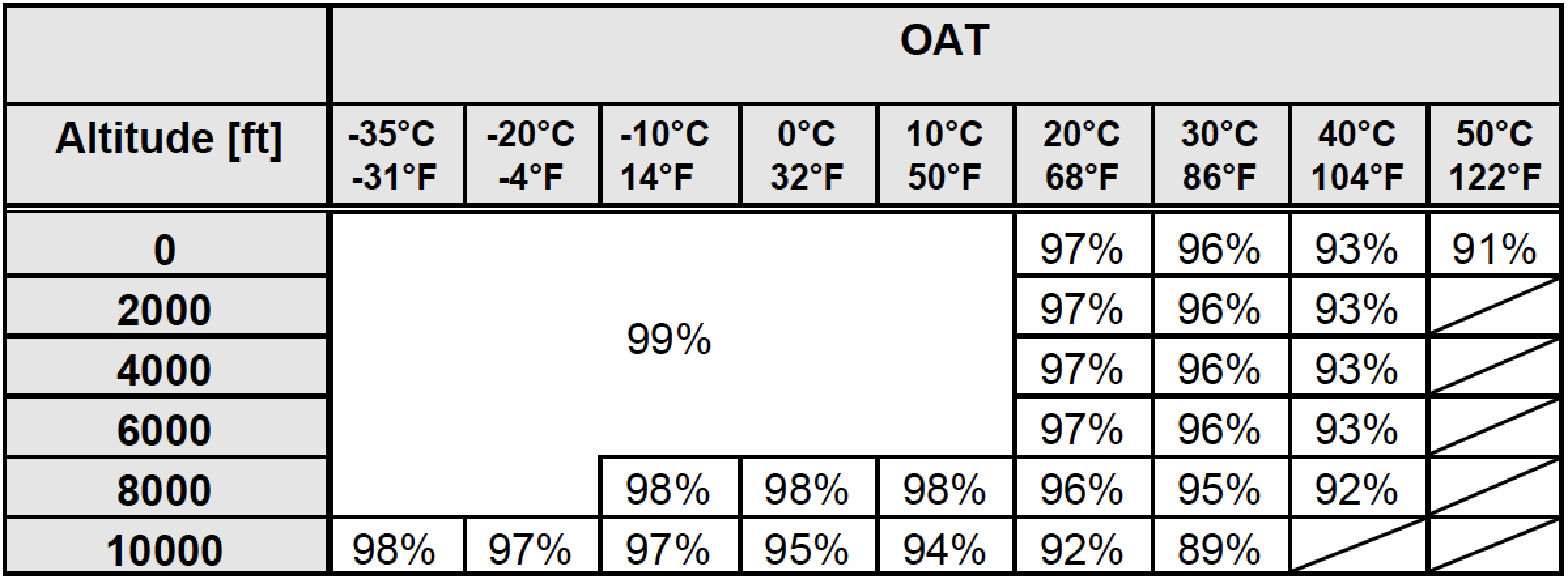 6. POWER lever . . . . . . . . . . . . . . . . . . . . . . . IDLE7. Engine instruments . . . . . . . . . . . . . .  in the green8. Fuel pumps . . . . . . . . . . . . . . . . . . . . . . . . . . . ONBEFORE TAKEOFFFlaps . . . . . . . . . . . . . . . . . . . . . . . . . . . . as requiredLights . . . . . . . . . . . . . . . . . . . . . .  landing lights onAir Conditioner . . . . . . . . . . . . . . . . . . . . . . . . . . offPumps . . . . . . . . . . . . . . . . . . . . . . . . . . . . . . . . .  onNote Time – REC Track LogAFTER TAKEOFFGear . . . . . . . . . . . . . . . .  . . . . . . . . . . . .  up, no redFlaps . . . . . . . . . . . . . . . . . . . . . . . . . . . . . . . . . .  upLights . . . . . . . . . . . . . . . . . . . . . . . . . . . . . . . . .  offAir Conditioner . . . . . . . . . . . . . . . . . . .  as requiredAlternate Air . . . . . . . . . . . . . . . . . . . . .  as requiredPitot Heat . . . . . . . . . . . . . . . . . . . . . . . . as requiredPumps . . . . . . . . . . . . . . . . . . . . . . . . . . . . . . . . . offPower . . . . . . . . . . . . . . . . . . . . . . . . . . . . . . . . 92%APPROACH & LANDING1. Adjustable backrests . . . . . . . . . . . . . . . . . upright2. Safety harnesses . . . . . . . . . . . . . . . . . . .  fastened3. Yaw damper . . . . . . . . . . . . . . . . . . . . . . . . .  OFF4. Controls . . . . . . . . . . . . . . . . . . . .  no interference6. Gear warning horn . . . . . . . . . . . . . . . . .  checked7. FUEL SELECTORS . . . . . . . . . . . . . . . . . . .  ON10. Parking brake . . . . . . . . . . . . . . . . . . . .  released11. Rudder trim . . . . . . . . . . . . . . . . . . . . . . . neutralGear . . . . . . . . . . . . . . . . . . .  down, 3 green, no redFlaps . . . . . . . . . . . . . . . . . . . . . . . . . . . . . . . .  LDGLights . . . . . . . . . . . . . . . . . . . . . .  landing lights onAir Conditioner . . . . . . . . . . . . . . . . . . . . . . . . . . offPumps . . . . . . . . . . . . . . . . . . . . . . . . . . . . . . . . .  onGO AROUND1. POWER lever . . . . . . . . . . . . . . . . . . . . . . . MAX2. FLAPS . . . . . . . . . . . . . . . . . . . . . . . . . . . . .  APP3. Airspeed . . . . . . . . . . . . . . . . . . . . .  92 KIAS min     positive rate:4. Landing gear . . . . . . . . . . . . . . . . . . . . . . . . . . UP5. FLAPS . . . . . . . . . . . . . . . . . . . . . . . . . . . . . .  UP     safe climb established:6. Fuel pumps . . . . . . . . . . . . . . . . . . . . . . . . . . OFFAFTER LANDINGNote Time – End REC Track Log1. POWER lever . . . . . . . . . . . . . . . . . . . . . . . IDLE2. Brakes . . . . . . . . . . . . . . . . . . . . . . . . . as required3. ALTERNATE AIR . . . . . . . . . . . . . . . . CLOSED4. Transponder . . . . . . . . . . . . . . . . . . . OFF / STBY5. Pitot heat . . . . . . . . . . . . . . . . . . . . . . . . . . . . OFF6. Avionics . . . . . . . . . . . . . . . . . . . . . . . as required7. Lights . . . . . . . . . . . . . . . . . . . . . . . . .  as required8. FLAPS . . . . . . . . . . . . . . . . . . . . . . . . . . . . . .  UP9. Fuel pumps . . . . . . . . . . . . . . . . . . . . . . . . . . OFFSHUT-DOWN1. Parking brake . . . . . . . . . . . . . . . . . . . . . . . . . . set2. POWER lever . . . . . . 1 minute at 10 % load max3. Engine/System Page . . . . . . . . . . . . . . . . checked4. ELT . . . . . . . . . . . . . . . . . . . . . . . not transmitting5. AVIONIC MASTER . . . . . . . . . . . . . . . . . .  OFF6. Electrical consumers . . . . . . . . . . . . . . . . . . . OFF7. ENGINE MASTER . . . . . . . . . . . . . . . . . . .  OFF8. Anti collision lights (ACL) . . . . . . . . . . . . . . OFF     after engine indications are red X'd:9. ELECT. MASTER . . . . . . . . . . . . . . . . . . . . OFF